GREATER EL BETHEL MISSIONARY BAPTIST CHURCH Pastoral Application PERSONAL INFORMATION 	 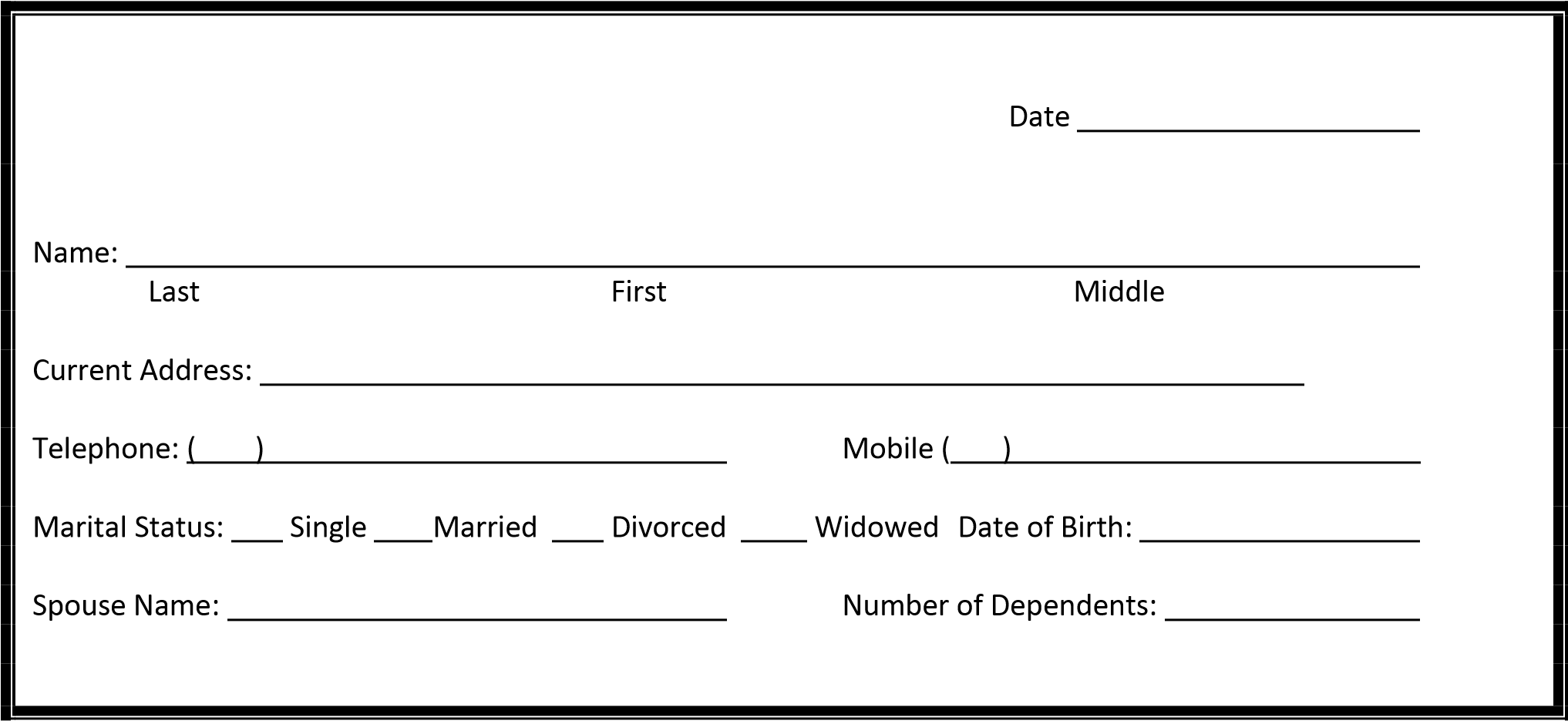 You may use additional sheets of paper at any time Pastoral Experience:  Church Name:  	 	 	 	 	 	 	 	 	 	 	 	 Address:  	 	 	 	 	 	 	 	 	 	 	 	 Telephone: (       )                                                        		Duration  	 	 	 	 Other Ministerial Experience:  (please describe) Church Name:  	 	 	 	 	 	 	 	 	 	 	 	 Address:  	 	 	 	 	 	 	 	 	 	 	 	 Telephone: (        )                                                        	 	 Duration  	 	 	 	 	 Your Church Membership if different from church named above: Church Name:  	 	 	 	 	 	 	 	 	 	 	 	 Address:  	 	 	 	 	 	 	 	 	 	 	 	 Telephone: (       )                                                        		 Duration  	 	 	 	 	 Briefly discuss your call to the ministry: List your Spiritual Gifts, and tell us how GOD has used them in your ministry: Describe your Doctrine: Briefly state your Philosophy on the Ministries of the church: What do you consider a successful Pastor?  Describe your Leadership Style: Please describe how you have handled a situation in the past where you disagreed with church leadership or church members: What method(s) of teaching do you use? Please evaluate your people skills: EMPLOYMENT Are you currently employed?  If so, please complete the following. PREVIOUS EMPLOYMENT(s) within last 5 years  Use separate sheet if necessary EDUCATION Name of Employer: ____________________________                                    Address: _____________________________________ City __________________   State ______                    Zip_____________ Supervisor/Telephone # _____________________ Position/Title How long on job? Date Hired Name of Employer: ____________________________                                    Address: _____________________________________ City __________________   State ______                    Zip_____________ Supervisor/Telephone # _____________________ Position/Title Reason for leaving (be specific Duration? TYPE OF SCHOOL NAME OF SCHOOL LOCATION YEARS COMPLETED MAJOR & DEGREE High School College Business/Trade Theological  